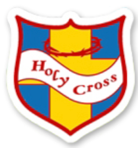     Holy Cross Catholic Primary School 	     			      Remote Education Policy 2023-24AimsThis Remote Learning Policy aims to: Ensure consistency in the school’s approach to remote learning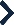 Set out expectations for all members of the school community with regards to remote learning Provide appropriate guidelines for data protectionPlease note that this policy has been created with regard to advice and guidance received from Department for Education (DFE)Roles and responsibilitiesTeachersTeachers ideally are available Monday-Friday during usual working hours but this will be primarily directed by their own personal family circumstances/situation during the current crisis. Underpinning this approach is an understanding for flexibility as to when teachers can be available. If they are unable to work for any reason during this time, for example due to sickness or caring for a dependent, they should report this using the normal absence procedure.Teachers are responsible for: Setting work:Class teachers will provide approximately three activities per day for their pupils plus Reading;Activities should include one English (either Writing or Spelling); one Maths; and one other Curriculum subject;Instructions should contain enough detail for the pupil to be relatively independent (age dependent) but should not rely on use of a computer or device as it is acknowledged that this may be needed by siblings and/or parent(s) working from home. Teachers should not assume that a home has access to a printer to print anything;Work will be uploaded to online platform Google ClassroomKey Stage Leaders from the SLT will coordinate with other teachers to ensure consistency of approach and to try and ensure that pupils with limited access to computers/devices can still complete the work. Responding as appropriate to parents:    The home learning package that is offered at Holy Cross Catholic Primary     School invites parents to contact the class teacher via the school office.Teachers should never use a personal device that shares their personal contact details (e.g. phone number or private email address);Parents who send a pupil’s work and/or photographs/videos should receive an acknowledgement and praise from a teacher or other school staff. This will not aim to replicate feedback on strengths and development in learning that parents might expect when the school is open and working normally.Parents should note that the government does not expect them to perform as teachers nor expect a school’s lockdown offer of remote learning activities to be ‘education as normal but from home’. While it is ideal for children to remain engaged with their learning and particularly rewarding if they can share this with a parent(s)/carer(s), it is recognised that families are all coping in different ways with different challenges and there is therefore no expectation that work will be completed and certainly not to the standard that teachers would normally expect in class; Attending virtual meetings with colleagues:Teachers will not take part in any virtual or online meetings or lessons with pupils or parents. Making contact with parents or pupils by phone as part of the school’s existing planned programme of contact:Is as detailed within the school’s Child Protection Policy and remains compliant with the Staff Code of Conduct. Teachers are not responsible for marking or providing individualised feedback to pupils on the outcome of learning activities subject to acknowledging work etc submitted (see above).Teaching AssistantsTeaching assistants should be available during their normal working hours on the days they are normally required in school. If they are unable to work for any reason during this time, for example due to sickness or caring for a dependent, they should report this using the normal absence procedure.Teaching assistants may:Work in school for specific tasks as required by Headteacher;       Undertake remote and/or online CPD training; Attend virtual meetings with colleagues.Subject LeadsAlongside their teaching responsibilities, as outlined above, Subject Leads may:Consider whether any aspects of the subject curriculum need to change to accommodate remote learning; Work with teachers setting the curriculum subject to make sure work set is appropriate and consistent; Work with other subject leads and senior leaders to make sure work set across subjects is appropriate and consistent, and activities are being set at an appropriate distance away from each other; Monitor the work set by teachers in their subject – explain how they will do this, such as through regular meetings with teachers or by reviewing work set; Alert teachers to resources they can use to teach their subject.Special Educational Needs Coordinator (SENDCO)The SENDCO is responsible for coordinating provision for pupils with SEND across the school as set out within the schools Special Educational Needs Policy. During a period of enforced school closure the SENDCO will continue to:Lead on liaison with SEND pupils at home and their families;Ensure completion of necessary SEND paperwork and/or applications;Senior Leadership Team (SLT)Alongside any teaching responsibilities, senior leaders are responsible for:Coordinating the remote learning approach across the school;Monitoring the effectiveness of the remote learning activities for example through contact with teachers and subject leaders and reviewing the work set;Identifying which families may have no access to the internet and ensuring that hard copies of learning activities planned by teachers are made available to the parent for collection or delivery;Oversee the ongoing wellbeing and CPD of teaching assistants.Designated Safeguarding Lead (DSL)The DSL’s responsibilities are identified within the school’s Safeguarding Policy.Pupils and parentsStaff can expect pupils to:Try their best to complete at least some of the activities provided on a daily (weekday) basis;  Do some reading (or listen to some reading) every day;Seek help if they need it from adult(s)  Have fun.Staff can expect parents to: Support their child(ren) as best they are able given their own home circumstances, health and work commitments etc; Seek help from the school if they need it; Be respectful when making any complaints or concerns known to staff; Confirm that they are happy for their child’s work to be uploaded to the school website.Governing BodyThe Governing Body is responsible, including as advised by the DfE, for:  Supporting staff and pupil wellbeing; Being pragmatic about what is covered in virtual meetings by prioritising urgent, time bound decisions only;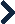  Keeping monitoring to a minimum by focusing on safeguarding, health and safety, headteacher and staff wellbeing and (to a lesser extent) the school’s approach to providing remote learning for pupils; Directing any approaches by parents made to them directly or indirectly to the school via email to schooloffice@holycross.wirral.sch.uk Determining how to handle statutory procedures during a period of enforced closure such as grievance and disciplinary panels, exclusions, complaints and admission appeals, noting that:Exclusions – the DfE has clarified that the statutory timeframes for considering exclusions are still in effect but that the regulations already anticipate that these timeframes cannot always be met.Complaints - the DfE has updated their guidance for school’s complaints policies to provide that new or existing complaints should not be handled whilst schools are closed. If a school is closed during the enforced closure period, the Headteacher should write a response to outline the school’s position and explain that the school is unable to follow its usual complaints process until school has reopened.Who to contactIf staff have any questions or concerns, they should contact the following individuals:Issues in setting work – contact the Key Stage Lead, SENDCO or Headteacher Issues with behaviour – contact the Key Stage Lead or Headteacher Issues with IT – contact the Headteacher Concerns about data protection –contact the Headteacher who will liaise with the data protection officer Concerns about safeguarding – contact the DSL (HT) or DDSLs (DHT and AHT) as set out within the school’s Child Protection PolicyIf parents have any concerns above and beyond the acknowledgement of work by the class teacher, then they should contact the Headteacher or a member of the SLT at school on 0151 652 8454.Data protectionAccessing personal dataWhen accessing personal data, all staff members will: Only use their official school email account and never use personal messaging systems;Connect to the school network using only a school remote desktop connection to work with any personal data to ensure that no data actually leaves the school premises.Sharing personal dataStaff members are unlikely to need to collect and/or share personal data.However, if it does become necessary, staff are reminded to collect and/or share as little personal data as possible online.Keeping devices secureAll staff members will take appropriate steps to ensure their devices remain secure. This includes, but is not limited to: Keeping the device password-protected – strong passwords are at least 8 characters, with a combination of upper and lower-case letters, numbers and special characters (e.g. asterisk or currency symbol); Ensuring the hard drive is encrypted – this means if the device is lost or stolen, no one can access the files stored on the hard drive by attaching it to a new device;Making sure the device locks if left inactive for a period of time;     Not sharing the device among family or friends; Installing antivirus and anti-spyware software; Keeping operating systems up to date – always install the latest updates.SafeguardingThe school’s Safeguarding Policy has been updated to reflect the current situation.Monitoring arrangementsThis policy will be reviewed annually by the Headteacher. At every review, it will be approved by the Governing Body.Links with other policiesThis policy is linked to the school’s following policies:  Behaviour Policy Safeguarding PolicyData protection policy and privacy notices      ICT and Digital safety Policies Staff Code of Conduct